白神こだま酵母の鍋焼きレーズンパン材料　（10個分）国産強力粉　300ｇ糖分　大さじ2杯（1～2）自然塩　小さじ1白神こだま酵母ドライ小さじ1ぬるま湯（30～35℃）　大さじ1ぬるま湯（30～35℃）または水（パン焼き器の場合は必ず水）180ccバターまたは菜種油　大さじ1　（なくてもOK）レーズン　適宜1.　ローフ型の酵母パンの要領で、強力粉、糖分、塩に、溶かした酵母とぬるま湯を加えて混ぜる。2.　5分捏ね。相談タイムを5分取り、バターを2~3回に分け加え、10~15分捏ねる。3.　生地を丸め、30℃で50~60分、生地が2~2.5倍になるまで、一次発酵させる。4.　生地を10個（1個50ｇくらい）に分割し、丸めて15分休ませる。（ベンチタイム）5.　生地を麺棒で延ばし、生地の半分にレーズンを散らし、半分に折り、更に麺棒で延ばし、　　その半分にレーズンを散らし、半分に折り、麺棒で延ばし、その半分にレーズンを散らし、包み込むように丸めて、裏側のお尻をつまんで閉じ下にして、オーブンペーパーの上に置く。6.　同じように7個作る。7.　鉄鍋か、厚手のフライパンにオーブンペーパーを敷き並べ、蓋をして、夏ならそのまま、冬なら15秒ほど火にかけ、1時間置き、発酵させる。2倍程度に膨らんだら、最終発酵終了。8.　蓋をしたまま強火に30秒ほどかけ、その後ごく弱火で3分。9.　裏返して強火で15秒、その後、ごく弱火で3分。10.　裏返して、ごく弱火のまま、5分焼く。11また、裏返してごく弱火のまま5分、合計16~17分、返す時以外は蓋をして焼く。＊ホットプレートでもできる。　プレートに形成が終わった生地を並べて蓋をし、160℃で15秒ほど通電して消し、1時間ほど置いて最終発酵させる。焼く時には、フライパンと同様に返しながら、温度は変えずに160℃で、合計16~17分焼く。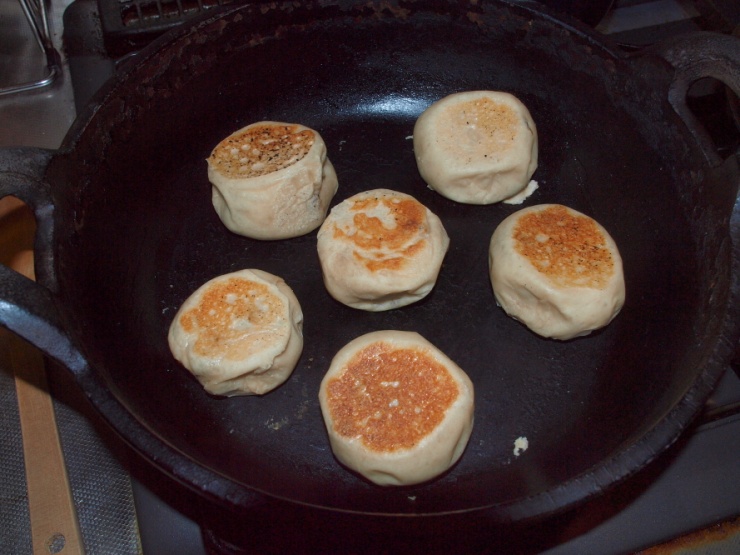 　　　　　　　　　　　　　　　　　　　　　　　　　　　　　　　　　　　　　　2012.10.25